委托办理离校相关事项登记表注：1.请在委托书同意项的方格内画“○”。    2.如需提供宿舍储物柜钥匙、代还借阅的图书，请寄至北京理工大学物理学院 ，任志宏老师收电话010-68913163。附件二：校园空调退宿流程1、进入“尼普顿智慧生活”公众号申请；2、退租时，未实名认证的需实名认证；3、同意实名认证；4、按提示上传身份证照片进入下一步；5、银行卡和个人信息匹配一致进入下一步；6、实名认证成功后回到订单信息退租；7、提交退租等待申请；8、退租审核完成到个人钱包中提现。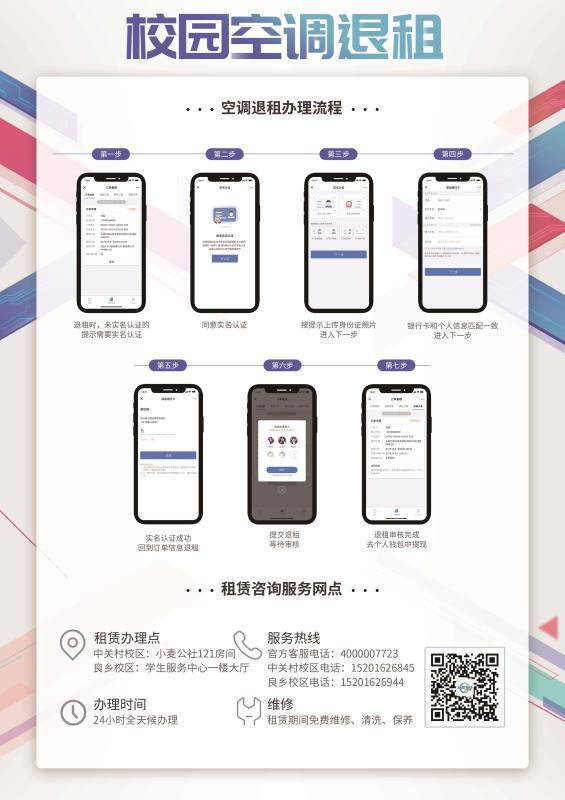 一、委托书一、委托书一、委托书一、委托书一、委托书一、委托书一、委托书一、委托书一、委托书一、委托书姓名学号联系方式联系方式联系方式本人同意委托办理毕业离校相关手续：□同意委托                、学院安排人员  帮助整理打包宿舍物品。□同意通过视频全程了解个人物品打包过程，并确认需要邮寄物品。□同意提供个人贵重物品清单，并由          、学院相关人员  整理寄回。□同意学院帮助寄送学位证、毕业证、报到证、户口迁移证。签名：             年    月    日本人同意委托办理毕业离校相关手续：□同意委托                、学院安排人员  帮助整理打包宿舍物品。□同意通过视频全程了解个人物品打包过程，并确认需要邮寄物品。□同意提供个人贵重物品清单，并由          、学院相关人员  整理寄回。□同意学院帮助寄送学位证、毕业证、报到证、户口迁移证。签名：             年    月    日本人同意委托办理毕业离校相关手续：□同意委托                、学院安排人员  帮助整理打包宿舍物品。□同意通过视频全程了解个人物品打包过程，并确认需要邮寄物品。□同意提供个人贵重物品清单，并由          、学院相关人员  整理寄回。□同意学院帮助寄送学位证、毕业证、报到证、户口迁移证。签名：             年    月    日本人同意委托办理毕业离校相关手续：□同意委托                、学院安排人员  帮助整理打包宿舍物品。□同意通过视频全程了解个人物品打包过程，并确认需要邮寄物品。□同意提供个人贵重物品清单，并由          、学院相关人员  整理寄回。□同意学院帮助寄送学位证、毕业证、报到证、户口迁移证。签名：             年    月    日本人同意委托办理毕业离校相关手续：□同意委托                、学院安排人员  帮助整理打包宿舍物品。□同意通过视频全程了解个人物品打包过程，并确认需要邮寄物品。□同意提供个人贵重物品清单，并由          、学院相关人员  整理寄回。□同意学院帮助寄送学位证、毕业证、报到证、户口迁移证。签名：             年    月    日本人同意委托办理毕业离校相关手续：□同意委托                、学院安排人员  帮助整理打包宿舍物品。□同意通过视频全程了解个人物品打包过程，并确认需要邮寄物品。□同意提供个人贵重物品清单，并由          、学院相关人员  整理寄回。□同意学院帮助寄送学位证、毕业证、报到证、户口迁移证。签名：             年    月    日本人同意委托办理毕业离校相关手续：□同意委托                、学院安排人员  帮助整理打包宿舍物品。□同意通过视频全程了解个人物品打包过程，并确认需要邮寄物品。□同意提供个人贵重物品清单，并由          、学院相关人员  整理寄回。□同意学院帮助寄送学位证、毕业证、报到证、户口迁移证。签名：             年    月    日本人同意委托办理毕业离校相关手续：□同意委托                、学院安排人员  帮助整理打包宿舍物品。□同意通过视频全程了解个人物品打包过程，并确认需要邮寄物品。□同意提供个人贵重物品清单，并由          、学院相关人员  整理寄回。□同意学院帮助寄送学位证、毕业证、报到证、户口迁移证。签名：             年    月    日本人同意委托办理毕业离校相关手续：□同意委托                、学院安排人员  帮助整理打包宿舍物品。□同意通过视频全程了解个人物品打包过程，并确认需要邮寄物品。□同意提供个人贵重物品清单，并由          、学院相关人员  整理寄回。□同意学院帮助寄送学位证、毕业证、报到证、户口迁移证。签名：             年    月    日本人同意委托办理毕业离校相关手续：□同意委托                、学院安排人员  帮助整理打包宿舍物品。□同意通过视频全程了解个人物品打包过程，并确认需要邮寄物品。□同意提供个人贵重物品清单，并由          、学院相关人员  整理寄回。□同意学院帮助寄送学位证、毕业证、报到证、户口迁移证。签名：             年    月    日二、贵重物品清单二、贵重物品清单二、贵重物品清单二、贵重物品清单二、贵重物品清单二、贵重物品清单二、贵重物品清单二、贵重物品清单二、贵重物品清单二、贵重物品清单尽量列清楚型号，例如电脑、相机型号。便于定损。尽量列清楚型号，例如电脑、相机型号。便于定损。尽量列清楚型号，例如电脑、相机型号。便于定损。尽量列清楚型号，例如电脑、相机型号。便于定损。尽量列清楚型号，例如电脑、相机型号。便于定损。尽量列清楚型号，例如电脑、相机型号。便于定损。尽量列清楚型号，例如电脑、相机型号。便于定损。尽量列清楚型号，例如电脑、相机型号。便于定损。尽量列清楚型号，例如电脑、相机型号。便于定损。尽量列清楚型号，例如电脑、相机型号。便于定损。三、宿舍物品邮寄地址、收件人、联系电话三、宿舍物品邮寄地址、收件人、联系电话三、宿舍物品邮寄地址、收件人、联系电话三、宿舍物品邮寄地址、收件人、联系电话三、宿舍物品邮寄地址、收件人、联系电话三、宿舍物品邮寄地址、收件人、联系电话三、宿舍物品邮寄地址、收件人、联系电话三、宿舍物品邮寄地址、收件人、联系电话三、宿舍物品邮寄地址、收件人、联系电话三、宿舍物品邮寄地址、收件人、联系电话四、贵重物品邮寄地址、收件人、联系电话四、贵重物品邮寄地址、收件人、联系电话四、贵重物品邮寄地址、收件人、联系电话四、贵重物品邮寄地址、收件人、联系电话四、贵重物品邮寄地址、收件人、联系电话四、贵重物品邮寄地址、收件人、联系电话四、贵重物品邮寄地址、收件人、联系电话四、贵重物品邮寄地址、收件人、联系电话四、贵重物品邮寄地址、收件人、联系电话四、贵重物品邮寄地址、收件人、联系电话五、学位证、毕业证、派遣证、户口迁移证邮寄地址，收件人，联系电话五、学位证、毕业证、派遣证、户口迁移证邮寄地址，收件人，联系电话五、学位证、毕业证、派遣证、户口迁移证邮寄地址，收件人，联系电话五、学位证、毕业证、派遣证、户口迁移证邮寄地址，收件人，联系电话五、学位证、毕业证、派遣证、户口迁移证邮寄地址，收件人，联系电话五、学位证、毕业证、派遣证、户口迁移证邮寄地址，收件人，联系电话五、学位证、毕业证、派遣证、户口迁移证邮寄地址，收件人，联系电话五、学位证、毕业证、派遣证、户口迁移证邮寄地址，收件人，联系电话五、学位证、毕业证、派遣证、户口迁移证邮寄地址，收件人，联系电话五、学位证、毕业证、派遣证、户口迁移证邮寄地址，收件人，联系电话以上相关内容本人已知悉，所提供信息准确无误。签名：             年    月    日以上相关内容本人已知悉，所提供信息准确无误。签名：             年    月    日以上相关内容本人已知悉，所提供信息准确无误。签名：             年    月    日以上相关内容本人已知悉，所提供信息准确无误。签名：             年    月    日以上相关内容本人已知悉，所提供信息准确无误。签名：             年    月    日以上相关内容本人已知悉，所提供信息准确无误。签名：             年    月    日以上相关内容本人已知悉，所提供信息准确无误。签名：             年    月    日以上相关内容本人已知悉，所提供信息准确无误。签名：             年    月    日以上相关内容本人已知悉，所提供信息准确无误。签名：             年    月    日以上相关内容本人已知悉，所提供信息准确无误。签名：             年    月    日